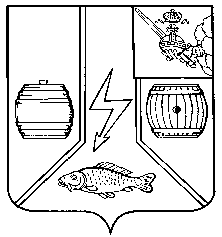 АДМИНИСТРАЦИЯ  КАДУЙСКОГО МУНИЦИПАЛЬНОГО ОКРУГАВОЛОГОДСКОЙ ОБЛАСТИПОСТАНОВЛЕНИЕ             25 сентября 2023 г.                                                                         №  772рп КадуйНа основании заключения Госудаственно-правового департамента Правительства Вологодской области и с целью приведения административного регламента предоставления муниципальной услуги по предоставлению в аренду, постоянное (бессрочное) пользование, безвозмездное пользование земельных участков, находящихся в муниципальной собственности либо государственная собственность на которые не разграничена, без проведения торгов в соответствие с нормами действующего законодательства постановляю:  Внести в постановление Администрации Кадуйского муниципального округа Вологодской области от 16 мая 2023 года № 409 «Об утверждении административного регламента предоставления муниципальной услуги по предоставлению в аренду, постоянное (бессрочное) пользование, безвозмездное пользование земельных участков, находящихся в муниципальной собственности либо государственная собственность на которые не разграничена, без проведения торгов» (далее – Регламент),  следующие изменения и дополнения:В пункте 2.4. Регламента цифры «30» заменить на «20»;  В пункте 3.3.7 Регламента цифры «20» заменить на «10»;Приложение № 5 к Регламенту изложить в новой редакции (прилагается);В разделе 2.5. Регламента абзац 10 исключить.Раздел 2.5 Регламента дополнить абзацем 13 следующего содержания:« приказом Росреестра от 19.04.2022 г. № П\0148 «Об утверждении требований к подготовке схемы расположения земельного участка или земельных участков на кадастровом плане территории и формату схемы расположения земельного участка или земельных участков на кадастровом плане территории при подготовке схемы расположения земельного участка или земельных участков на кадастровом плане территории в форме электронного документа, формы схемы расположения земельного участка или земельных участков на кадастровом плане территории, подготовка которой осуществляется в форме документа на бумажном носителе»;Пункт 2.13.2 Регламента исключить.В абзаце первом подпункта 1 пункта 2.6.1 Регламента слова «государственной или» исключить, после слов «муниципальной собственности» дополнить словами «государственная собственность на которые не разграничена»;В подпунктах 5, 7, 24 пункта 2.9.4, в подпункте «г» пункта 5.2 Регламента слова «государственных или» исключить;В подпункте 27 пункта 2.9.4 Регламента слова «перечень государственного имущества» исключитьОпубликовать настоящее постановление в Кадуйской  газете «Наше время» и разместить на сайте Кадуйского муниципального округа Вологодской области в информационно-телекоммуникационной сети  «Интернет».Постановление вступает в силу со дня опубликования в Кадуйской  газете «Наше время».Глава Кадуйского муниципального округа Вологодской области                                                                           С.А.ГрачеваПриложение к постановлению Администрации Кадуйского муниципального округа от _______________ № ___«Приложение 5 к административному регламентуБЛОК-СХЕМАпоследовательности административных процедур при предоставлении муниципальной услуги»